Fakultet for medisin og helsevitenskapSkraverte felt fylles ikke ut1. PersonaliaFølgende skal vedlegges søknaden:2. Ph.d.-program det søkes opptak til3. Studierett/doktorgradsperiode4. Utdanning (bekreftede kopier av vitnemål vedlegges)5. Praksis etter fullført mastergrad e.l.6. Publikasjoner (før opptak)7. Arbeidstittel for avhandlingen (Prosjektbeskrivelse legges ved)8. Språk i avhandlingen9. Plan for opplæringsdelen (bruk eget ark dersom du trenger det)Eksamensperioden angis med studieår + V for våreksamen, og studieår + H for høsteksamen.Følgende typebetegnelser skal brukes: DR for emner på doktornivå, ORD for ordinære emner over masternivåVurderingsform: E=avsluttende eksamen, Ø=øving, E = Essay4)	For avlagte eksamener må eksamenskarakter dokumenteres.10. Veilederteam Habilitetsreglene i forvaltningsloven gjelder ikke bare mellom kandidat og veileder, men også mellom veilederne11. Finansieringsplan (dokumentasjon på finansiering vedlegges)12. Heltid/deltid13. Arbeidsplikt for stipendiater14. Prosjekt (gjelder hvis kandidatens arbeid er en del av et større prosjekt som omfatter flere forskere)15. Fremdriftsplan/Framdriftsplan16. Angivelse av behov for faglige og materielle ressurser17. Plan for faglig formidling18. Plan for oppfyllelse av residensplikt (fysisk tilstedeværelse og deltakelse i arbeidsmiljøet ved instituttet)19. Redegjørelse for deltagelse i aktive forskermiljøer, nasjonalt og internasjonalt20. Vedlegg:Underskrifter:21. Uttalelse fra hovedveilederHovedveileders forskningsaktivitetHovedveileders erfaring med veiledning av doktorgradskandidater22. Vurdering og anbefaling fra instituttStudentnr.Fødselsdato Dag      Mnd       ÅrFødselsdato Dag      Mnd       ÅrFødselsdato Dag      Mnd       ÅrFødselsdato Dag      Mnd       ÅrFødselsdato Dag      Mnd       ÅrFødselsdato Dag      Mnd       ÅrPersonnummerPersonnummerPersonnummerPersonnummerPersonnummerPersonnummerPersonnummerInstituttInstituttInstituttStudentnr.InstituttInstituttInstituttStatsborgerskapStatsborgerskapStatsborgerskapStatsborgerskapStatsborgerskapStatsborgerskapStatsborgerskapStatsborgerskapStatsborgerskapStatsborgerskapStatsborgerskapStatsborgerskapStatsborgerskapStatsborgerskapEtternavn – Fornavn – MellomnavnEtternavn – Fornavn – MellomnavnEtternavn – Fornavn – MellomnavnEtternavn – Fornavn – MellomnavnEtternavn – Fornavn – MellomnavnEtternavn – Fornavn – MellomnavnEtternavn – Fornavn – MellomnavnEtternavn – Fornavn – MellomnavnEtternavn – Fornavn – MellomnavnEtternavn – Fornavn – MellomnavnEtternavn – Fornavn – MellomnavnEtternavn – Fornavn – MellomnavnEtternavn – Fornavn – MellomnavnEtternavn – Fornavn – MellomnavnEtternavn – Fornavn – MellomnavnEtternavn – Fornavn – MellomnavnEtternavn – Fornavn – MellomnavnPrivatadressePrivatadressePrivatadressePrivatadressePrivatadressePrivatadressePrivatadressePrivatadressePrivatadressePrivatadressePrivatadressePostnummerPostnummerPostnummerPostnummerPoststedTelefon privatArbeidsadresse under studiet (institutt)Arbeidsadresse under studiet (institutt)Arbeidsadresse under studiet (institutt)Arbeidsadresse under studiet (institutt)Arbeidsadresse under studiet (institutt)Arbeidsadresse under studiet (institutt)Arbeidsadresse under studiet (institutt)Arbeidsadresse under studiet (institutt)Arbeidsadresse under studiet (institutt)Arbeidsadresse under studiet (institutt)Arbeidsadresse under studiet (institutt)Arbeidsadresse under studiet (institutt)Arbeidsadresse under studiet (institutt)Arbeidsadresse under studiet (institutt)Arbeidsadresse under studiet (institutt)Arbeidsadresse under studiet (institutt)Telefon jobb E-post E-post E-post E-post E-post E-post E-post E-post E-post E-post E-post E-post E-post E-post E-post E-post OpptaksdatoNåværende arbeidsgivers navn og adresseNåværende arbeidsgivers navn og adresseNåværende arbeidsgivers navn og adresseNåværende arbeidsgivers navn og adresseNåværende arbeidsgivers navn og adresseNåværende arbeidsgivers navn og adresseNåværende arbeidsgivers navn og adresseNåværende arbeidsgivers navn og adresseNåværende arbeidsgivers navn og adresseNåværende arbeidsgivers navn og adresseNåværende arbeidsgivers navn og adresseNåværende arbeidsgivers navn og adresseNåværende arbeidsgivers navn og adresseNåværende arbeidsgivers navn og adresseNåværende arbeidsgivers navn og adresseNåværende arbeidsgivers navn og adresseNåværende arbeidsgivers navn og adresseAttestert kopi av vitnemål for avlagt mastergrad eller tilsvarende utdanningKarakterutskrift med Diploma Supplement eller annen forklaring av karakterskala og veid gjennomsnittskarakterAttesterte kopier av vitnemål/bekreftelser fra andre relevante studierProsjektbeskrivelse og plan for fremdrift, 3-5 siderFinansieringsbekreftelse/arbeidsavtaleKopi av nødvendige tillatelser (REK, NSD)Kursbeskrivelser (og evt. karakterutskrift) for eksterne emner som skal inngå i opplæringsdelenCV fra hovedveileder og eventuelle eksterne veiledereStartdato:Sluttdato:Planlagt disputas/avslutning av studiet                      Semester:                                               År:                                                 Planlagt disputas/avslutning av studiet                      Semester:                                               År:                                                 Er du stipendiat ved NTNU? (Ja/Nei)Er du stipendiat ved NTNU? (Ja/Nei)Utdanning/gradInstitusjonFakultet e.l. Eksamensår/
semesterHovedkarakter/ veid gjennomsnittArbeidsgiverStillingTidsromÅrTittelPublisert som monografi, tidsskrift, e.l. Tittel norsk Tittel engelskEr forskningsdelen av doktorgradsstudiet en videreføring av masteroppgaven/hovedoppgaven? Hvis ja, utdyp svaret.Angi hvilket språk avhandlingen skal skrives på. Dersom du ikke skal skrive på engelsk, skal opptaksmyndighet godkjenne dette.EmnekodeEmnetittelEksamens-periode 1)Nivå2)Vurderings-form3)Vurderings-form3)Studie-poengKarakter 4)SMED8004Forskning, etikk og samfunnPhDEE5,0SMED8007Vitenskapelig publisering og forskningsformidlingPhDEE5,0Eksterne emner (oppgi emnenavn og hvilken institusjon som arrangerer kurset). Emnebeskrivelser skal legges ved.Eksterne emner (oppgi emnenavn og hvilken institusjon som arrangerer kurset). Emnebeskrivelser skal legges ved.Eksterne emner (oppgi emnenavn og hvilken institusjon som arrangerer kurset). Emnebeskrivelser skal legges ved.Eksterne emner (oppgi emnenavn og hvilken institusjon som arrangerer kurset). Emnebeskrivelser skal legges ved.Eksterne emner (oppgi emnenavn og hvilken institusjon som arrangerer kurset). Emnebeskrivelser skal legges ved.Eksterne emner (oppgi emnenavn og hvilken institusjon som arrangerer kurset). Emnebeskrivelser skal legges ved.Eksterne emner (oppgi emnenavn og hvilken institusjon som arrangerer kurset). Emnebeskrivelser skal legges ved.Eksterne emner (oppgi emnenavn og hvilken institusjon som arrangerer kurset). Emnebeskrivelser skal legges ved.Institusjon:Norsk: Institusjon:Engelsk: Institusjon:Norsk: Institusjon:Engelsk: Institusjon:Norsk:Institusjon:Engelsk: Poster/presentasjon av eget arbeid på internasjonal konferanse, kongress el.l. (maksimalt 2 studiepoeng)Poster/presentasjon av eget arbeid på internasjonal konferanse, kongress el.l. (maksimalt 2 studiepoeng)Poster/presentasjon av eget arbeid på internasjonal konferanse, kongress el.l. (maksimalt 2 studiepoeng)Poster/presentasjon av eget arbeid på internasjonal konferanse, kongress el.l. (maksimalt 2 studiepoeng)Poster/presentasjon av eget arbeid på internasjonal konferanse, kongress el.l. (maksimalt 2 studiepoeng)Poster/presentasjon av eget arbeid på internasjonal konferanse, kongress el.l. (maksimalt 2 studiepoeng)Poster/presentasjon av eget arbeid på internasjonal konferanse, kongress el.l. (maksimalt 2 studiepoeng)Poster/presentasjon av eget arbeid på internasjonal konferanse, kongress el.l. (maksimalt 2 studiepoeng)ArrangørNavn på konferanse, kongressDato fraDato tilDato fraDato tilStedStedStedStedTittel på presentasjonenTittel på presentasjonenTittel på presentasjonenTittel på presentasjonenTittel på presentasjonenTittel på presentasjonenStudiepoengStudiepoengUtenlandsopphold (maksimalt 6 studiepoeng)Utenlandsopphold (maksimalt 6 studiepoeng)Utenlandsopphold (maksimalt 6 studiepoeng)Utenlandsopphold (maksimalt 6 studiepoeng)Utenlandsopphold (maksimalt 6 studiepoeng)Utenlandsopphold (maksimalt 6 studiepoeng)Utenlandsopphold (maksimalt 6 studiepoeng)Utenlandsopphold (maksimalt 6 studiepoeng)InstitusjonInstitusjonDato fraDato tilDato fraDato tilDato fraDato tilDato fraDato tilStudiepoengStudiepoengStedStedStedStedStedStedStedStedSumSumSumSumSumSumSumSumTotalt antall studiepoeng i opplæringsdelen:(minimum 30 studiepoeng)Totalt antall studiepoeng i opplæringsdelen:(minimum 30 studiepoeng)Totalt antall studiepoeng i opplæringsdelen:(minimum 30 studiepoeng)Totalt antall studiepoeng i opplæringsdelen:(minimum 30 studiepoeng)Totalt antall studiepoeng i opplæringsdelen:(minimum 30 studiepoeng)Antall studiepoeng ph.d.-emner i opplæringsdelen:  (minimum 20 studiepoeng av totalt antall)Antall studiepoeng ph.d.-emner i opplæringsdelen:  (minimum 20 studiepoeng av totalt antall)Antall studiepoeng ph.d.-emner i opplæringsdelen:  (minimum 20 studiepoeng av totalt antall)Antall studiepoeng ph.d.-emner i opplæringsdelen:  (minimum 20 studiepoeng av totalt antall)Antall studiepoeng ph.d.-emner i opplæringsdelen:  (minimum 20 studiepoeng av totalt antall)Type NavnStillingAkademisk gradInstitutt/ArbeidsstedE-postadresseHoved-veilederMed-veilederMed-veilederMentor
Finansieringskilde/LønnsutbetalerType (stipend, ansettelse o.l.) Ved stipend: oppgi om det er individuelt- eller prosjektstipendStart finansiering (fra dato)Slutt finansiering(til dato)Hvis du ikke skal jobbe fulltid (100 %) med doktorgraden, angi hvilken prosentandel du vil bruke på doktorgradsarbeid:                                                              %      Er du av arbeidsgiver pålagt pliktarbeid i form av undervisningsarbeid eller tilsvarende arbeid? Hvis ja, oppgi hvilken type og hvilket omfang (i %) pliktarbeidet utgjør:Oppgi prosjektets navn, institusjon, prosjektansvarlig. AktiviteterHeltidHeltidHeltidHeltidHeltidHeltidHeltidHeltidHeltidHeltidHeltidHeltidDeltidDeltidDeltidDeltidDeltidDeltidDeltidDeltidDeltidDeltidDeltidDeltidAktiviteter1. år1. år1. år1. år2. år2. år2. år2. år3. år3. år3. år3. år4. år4. år4. år4. år5. år5. år5. år5. år6. år6. år6. år6. årAktiviteter123412341234123412341234Innhente tillatelserDatainnsamlingMetodeopplæringData behandlingAnalyseMidtveisevalueringSkrive utkast artikkel 1Skrive utkast artikkel 2Skrive utkast artikkel 3Sende artikkel 1 til publiseringSende artikkel 2 til publiseringSende artikkel 3 til publiseringUtenlandsoppholdOpplæringsdel (30 sp) Skrive avhandlingInnlevering av avhandlingArbeidsplikt (hvis aktuelt)Angi planer for publisering, presentasjoner, forelesninger, deltagelse på konferanser og seminarer, og lignendeSkal phd-kandidaten delta aktivt i fagmiljøet?Angi hvor forskningsarbeidet skal utføres og evt. planer for kortere eller lengre opphold i andre miljøerSøknaden har følgende vedlegg: Attestert kopi av vitnemål for avlagt mastergrad eller tilsvarende utdanning Karakterutskrift fra graden med Diploma Supplement (eller annen forklaring av karakterskala) og veid gjennomsnittskarakter Attesterte kopier av vitnemål/bekreftelser fra andre relevante studier Prosjektbeskrivelse og plan for fremdrift, 3-5 sider Finansieringsbekreftelse/arbeidsavtale CV fra hovedveilederHvis relevant: Kopi av nødvendige tillatelser (REK, NSD) Kursbeskrivelser for eksterne emner som ønskes inn i opplæringsdelen Kopi av karakterutskrift el. kursbevis fra eksterne emner som allerede er gjennomført og som søkes inn i opplæringsdelen CV fra eksterne veiledereAndre vedlegg:Sted:Dato:Søkerens underskriftVurdering av studentens potensiale, utgangspunkt for arbeidet, del av fellesarbeid, fremdriftsplan, ressurssituasjon for prosjektet etc.Antall publikasjoner siste tre år:Antall ph.d.-kandidater som fortsatt er aktive:Antall ph.d.-kandidater som har fullført doktorgraden:Har gjennomført NTNUs seminar for ph.d.-veiledere (Ja/Nei)Eventuelle kommentarer:Eventuelle kommentarer:DatoUnderskrift hovedveilederEr vilkårene for opptak oppfylt?Er vilkårene for opptak oppfylt?Er kandidatens finansiering tilfredsstillende for opptak?Er kandidatens finansiering tilfredsstillende for opptak?Er prosjektet gjennomførbart med tilgjengelige ressurser innenfor normert studietid?Er prosjektet gjennomførbart med tilgjengelige ressurser innenfor normert studietid?Instituttet anbefaler  Opptak  Ikke opptakEvt. begrunnelse:Instituttet anbefaler  Opptak  Ikke opptakEvt. begrunnelse:DatoUnderskrift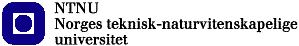 